Odpowiedz na pytania, wpisując liczby w kratki.Ile razy po 9 to 27?	Ile razy po 8 to 32?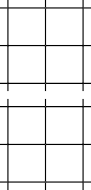 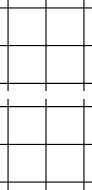 5 razy po ile to 35?	7 razy po ile to 42?Oblicz i wpisz wyniki. Napisz działania odwrotne do każdego działania.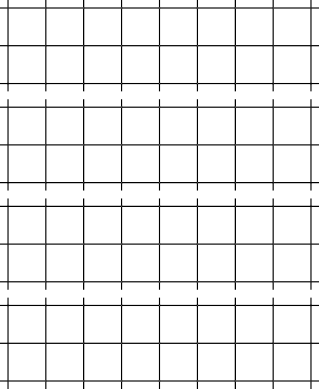 6 . 8 =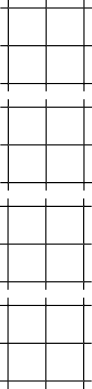 7 . 9 =54 : 6 =48 : 6 =Działanie odwrotne Działanie odwrotne Działanie odwrotne Działanie odwrotneUłóż i napisz pytanie do zadania. Rozwiąż zadanie i napisz odpowiedź.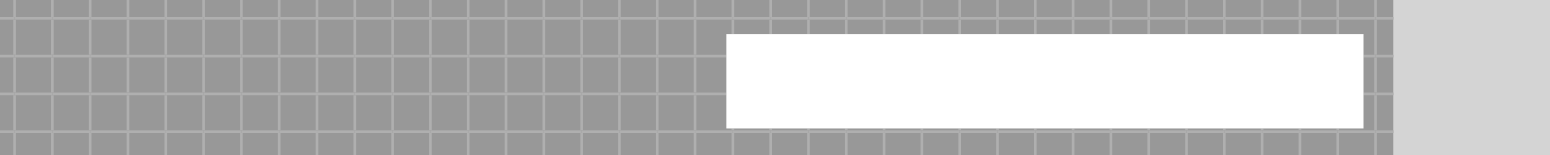 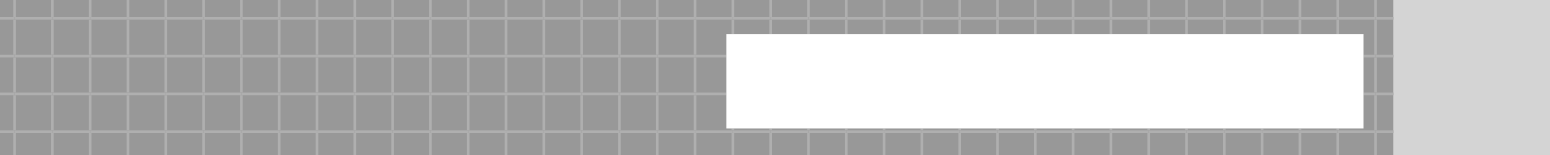 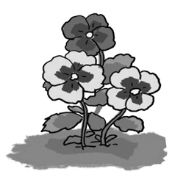 Babcia posadziła w 5 rzędach po 7 sadzonek bratków. Pytanie: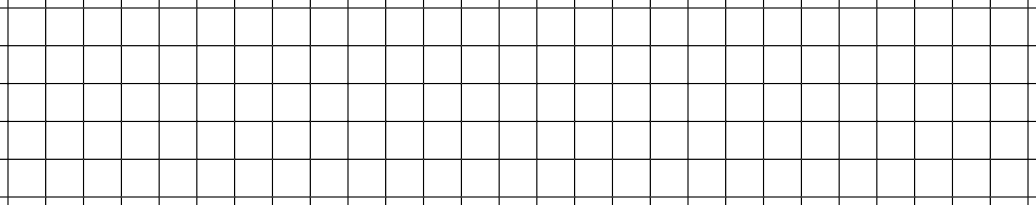 ?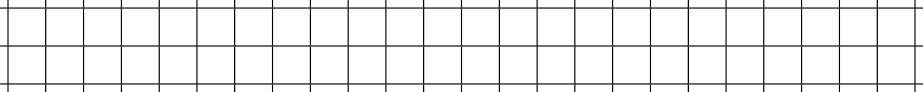 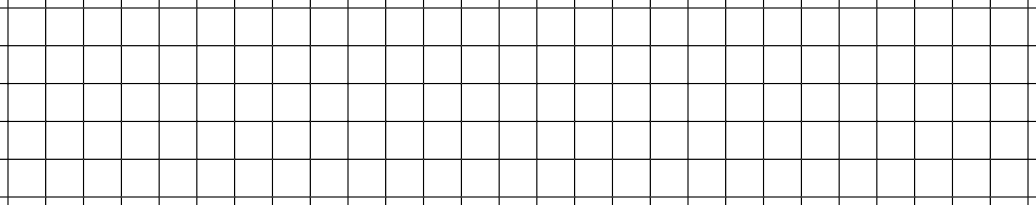 Zaznacz  na  liniach  odcinki  o  długości  5 cm i 8 cm.odcinek o długości 5 cm odcinek o długości 8 cmNarysuj kwadrat o boku 6 cm, jeżeli  wiesz, że  2 kratki  to 1 centymetr.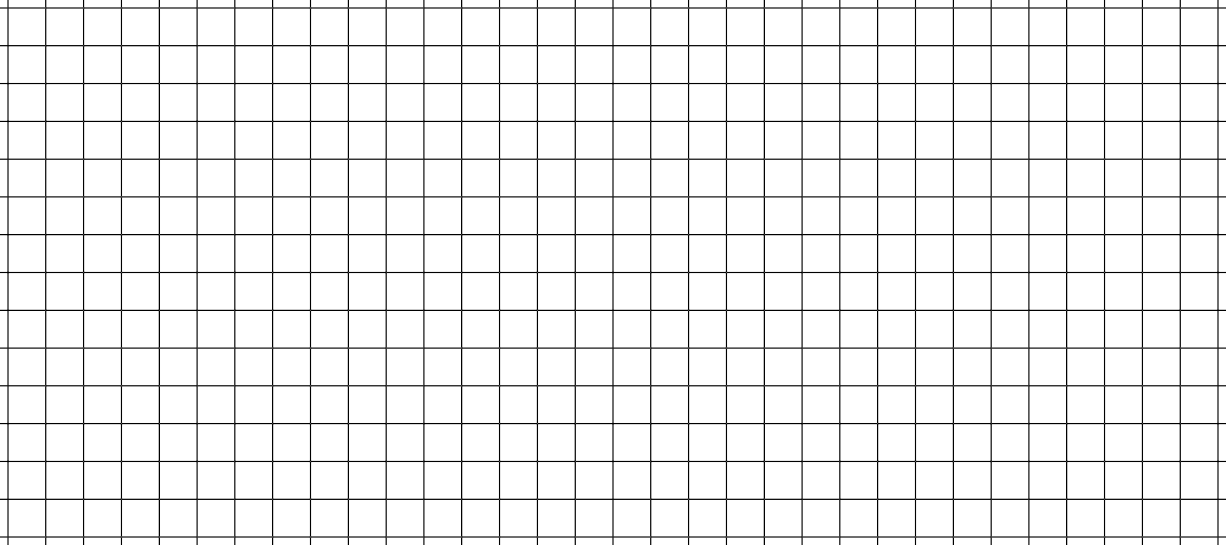 Otocz pętlami linie łamane.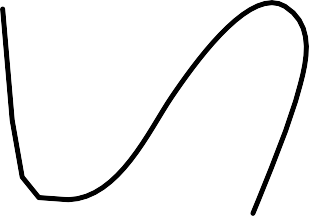 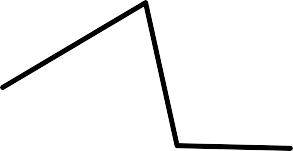 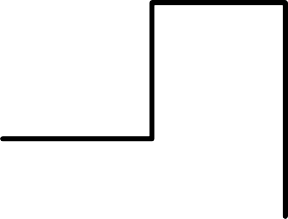 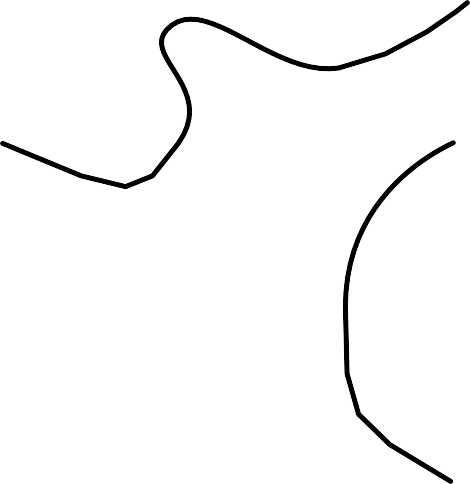 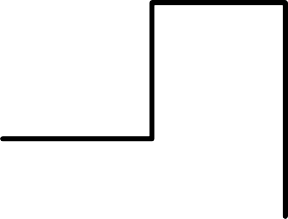 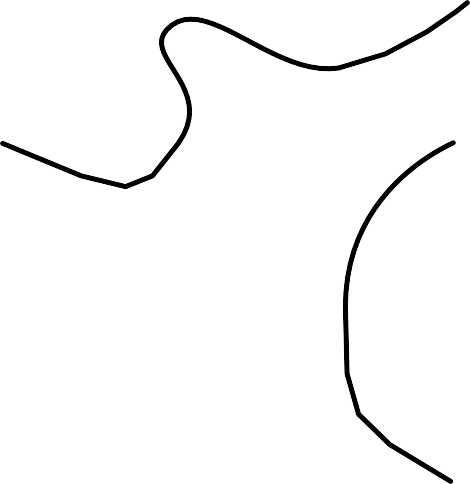 AutorKA: Danuta Grabowska7. Oblicz,  ile dekagramów   brakuje  do  1  kilograma.  Wyniki  wpisz  w kratki. Skorzystaj z informacji z ramki.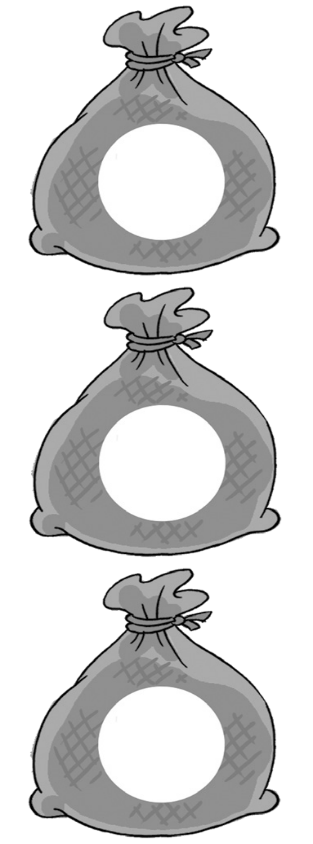 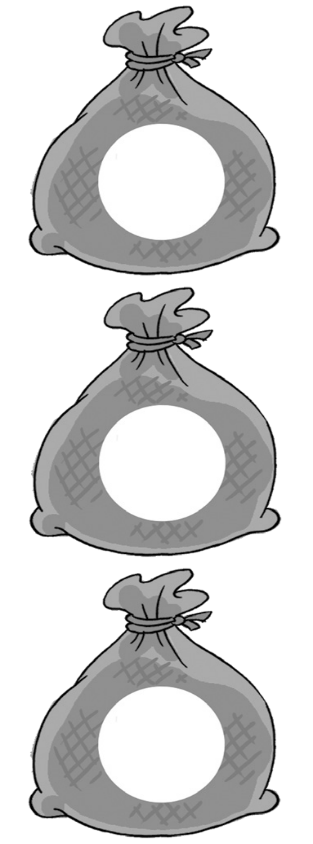                                 Do 1 kg brakuje           dag.                                Do 1 kg brakuje            dag.                                Do 1 kg brakuje            dag.8. Rozwiąż  zadanie. Zapisz działanie, oblicz i uzupełnij odpowiedź.Do sałatki owocowej Artur użył 25 dag jabłek,25 dag pomarańczy, 15 dag winogron i 10 dag rodzynek.Oblicz, ile dekagramów razem ważyły produkty do sałatki owocowej.Odp.: Produkty do sałatki owocowej ważyły razem	dag.